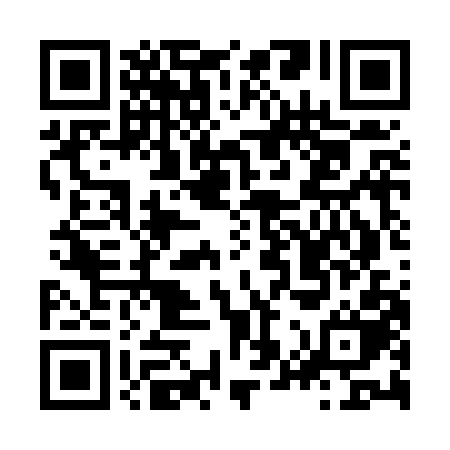 Ramadan times for Kathrinhagen, GermanyMon 11 Mar 2024 - Wed 10 Apr 2024High Latitude Method: Angle Based RulePrayer Calculation Method: Muslim World LeagueAsar Calculation Method: ShafiPrayer times provided by https://www.salahtimes.comDateDayFajrSuhurSunriseDhuhrAsrIftarMaghribIsha11Mon4:524:526:4612:333:386:216:218:0812Tue4:504:506:4412:333:396:236:238:1013Wed4:474:476:4112:333:406:256:258:1214Thu4:454:456:3912:323:416:276:278:1415Fri4:424:426:3712:323:426:286:288:1616Sat4:404:406:3412:323:446:306:308:1817Sun4:374:376:3212:313:456:326:328:2018Mon4:354:356:3012:313:466:346:348:2219Tue4:324:326:2712:313:476:356:358:2420Wed4:294:296:2512:313:486:376:378:2621Thu4:274:276:2312:303:496:396:398:2822Fri4:244:246:2012:303:506:416:418:3023Sat4:214:216:1812:303:516:426:428:3224Sun4:184:186:1612:293:526:446:448:3425Mon4:164:166:1312:293:536:466:468:3626Tue4:134:136:1112:293:546:486:488:3827Wed4:104:106:0912:283:556:496:498:4128Thu4:074:076:0612:283:566:516:518:4329Fri4:044:046:0412:283:576:536:538:4530Sat4:024:026:0212:283:586:546:548:4731Sun4:594:596:591:274:597:567:569:491Mon4:564:566:571:275:007:587:589:522Tue4:534:536:551:275:018:008:009:543Wed4:504:506:521:265:028:018:019:564Thu4:474:476:501:265:038:038:039:595Fri4:444:446:481:265:038:058:0510:016Sat4:414:416:451:255:048:078:0710:037Sun4:384:386:431:255:058:088:0810:068Mon4:354:356:411:255:068:108:1010:089Tue4:324:326:391:255:078:128:1210:1010Wed4:294:296:361:245:088:138:1310:13